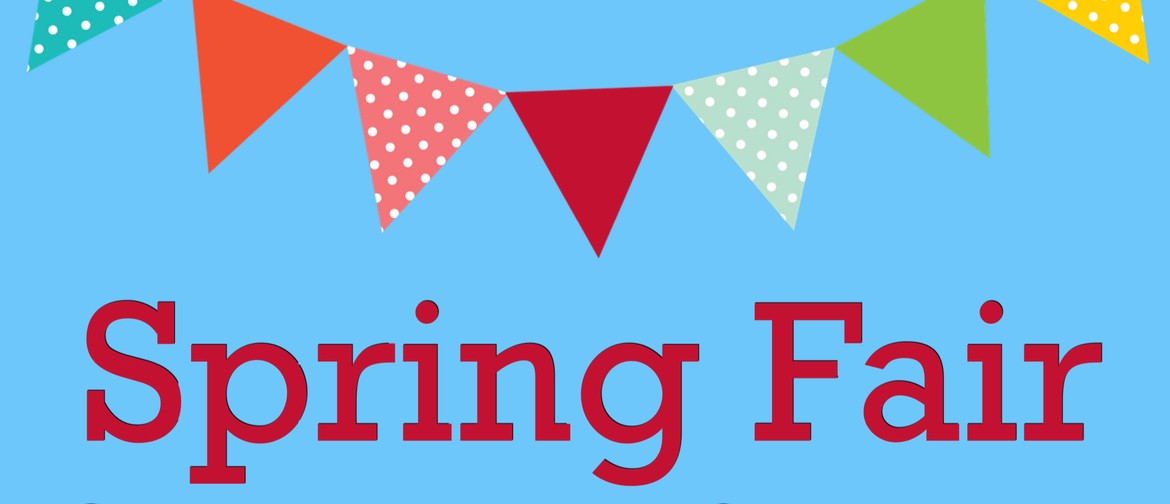 Hanover Street Primary May Fair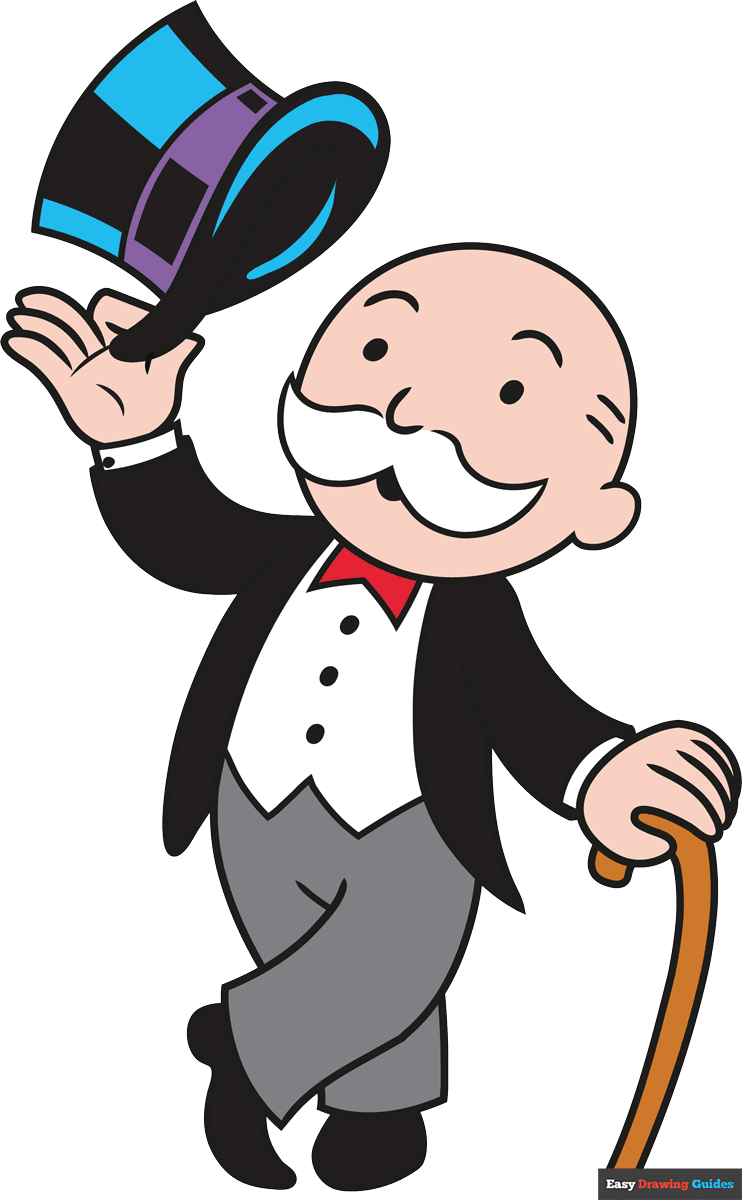 18th May 202411:00am – 1:00pmEntry Adults £2 – Children £1Under 3’s free (Tea & Coffee included – Soft drinks can be purchased)Paid Stalls – Glitter Tattoos, face painting, Tombola’s, Beat the Goalie, Outdoor Fair Games section including Hook a duck & Tin can Alley! And a BOUNCY CASTLE!!!!!  Plus lots more….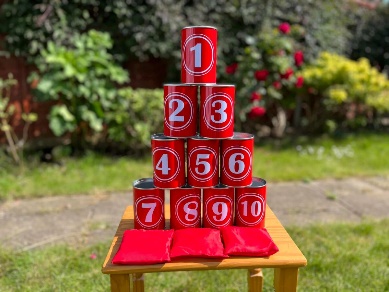 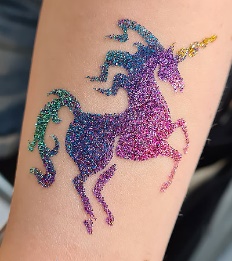 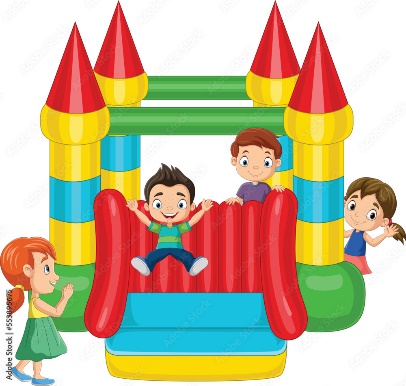 CASH ONLY Follow our Monopoly trail and bag yourself a wee prize at the end, Free Arts & Crafts Table and special guests including Love Rara, Sea Cadets & North East Rider Volunteers Scotland We will also welcome some fabulous business stalls for you to browse and support – Elidhs Bookshop, Avon Beautiful with Emma, Cuddly Creations by Kayleigh, Homemade Jams & preserves, Just a wee Gift, Teigan’s Toys, Crafty Creations by Emma, Beautiful Unicorns Crystals, LR Luxurious Scents and Popcorn & Candyfloss from Candy Box and more! 